и при наличии медицинской справки о состоянии здоровья.3.2.   Прием на логопедический пункт производится в течении всего учебного года по мере освобождения мест. Предельная наполняемость логопедического пункта  20 человек в течении года, количество детей, занимающихся одновременно на логопедическом пункте  не должно превышать 12-13 человек; количество детей с общим недоразвитием речи не должно превышать 10 человек.3.3.  В период с 1 по 15 сентября учитель-логопед проводит первичное обследование состояния речи детей средней, старшей и подготовительной к школе групп и детей, родители которых обратились за консультацией к логопеду. По итогам обследования учитель-логопед устанавливает очередность зачисления  детей на логопедический пункт и оформляет контрольно-регистрационную и планирующую документацию:Журнал обследования устной речи детей (приложение 1 );Журнал регистрации детей с нарушениями речи с листом учета детей, ожидающих зачисления на логопедический пункт (приложение 2);Журнал посещения логопедических занятий детьми (приложение 3);Речевые карты с фиксированием динамики показателей не реже 2 раз в год ;Перспективный годовой план логопедической работы (приложение 4)Перспективное, фронтальное, индивидуальное планирование по коррекции звукопроизношения, фонематического слуха, лексико-грамматической стороны речи и связной речи в зависимости от структуры речевого дефекта ребенка;Отчеты о проделанной работе (приложение 5)Паспорт логопедического кабинета;Расписание занятий;Журнал профилактических мероприятий.Планы перспективной работы учителя-логопеда, а также расписание логопедических занятий утверждаются руководителем структурного подразделения.3.4. Дети, имеющие тяжелые нарушения речи (общее недоразвитие речи, обусловленное различными формами клинической патологии: дизартрия, алалия, ринолалия, заикание) направляются на обследование специалистами ЦДК, которые уточняют речевой диагноз, выдают соответствующее заключение и решают вопрос о дальнейшем обучении ребенка, определяя образовательный маршрут ( с учетом условий оказания логопедической помощи в данном населенном пункте)3.5. Прием детей в Логопункт осуществляется на основании заявления о зачислении от родителей (законных представителей) воспитанников ОО (см. Приложение 2). На каждого воспитанника, зачисленного в Логопункт, учитель-логопед заполняет речевую карту.3.6. В первую очередь  в Логопункт зачисляются дети старшего дошкольного возраста, имеющие нарушения в развитии устной речи, препятствующие  успешному освоению общеобразовательных программ  (дети с НВОНР, ФФН и ФНР),  с целью обеспечения равных стартовых возможностей детей при подготовке  к школе. 3.6. Дети- инвалиды, имеющие  нарушения речи, имеют право на внеочередное зачисление в Логопункт для оказания бесплатной коррекции недостатков речи.3.7. Неорганизованным детям оказывается бесплатная консультативная помощь в рамках деятельности консультативного медико - педагогического пункта.3.8. Не подлежат приему на логопедический пункт:дети, имеющие тяжелые нарушения слуха, тяжелые нарушения зрения  (с остротой зрения от 0,05 до 0,4 на лучшем глазу и амблиопией, а также слепые дети) и нарушения интеллекта на уровне выраженной умственной отсталости (F71  по МКБ 10);дети, страдающие заболеваниями, которые являются противопоказаниями для приема детей в ДОУ общего типа3.9. Общая продолжительность логопедической коррекции находится в прямой зависимости от индивидуальных особенностей детей, характера и тяжести речевого нарушения, психофизиологического статуса.  Вопрос о результативности коррекционно-развивающей речевой работы с детьми и завершении (продолжении) логопедической коррекции рассматривается на ПМПк ОО. Выпуск воспитанников производится в течение всего учебного года после устранения у них нарушений в развитии устной речи, что фиксируется в журнале учета детей, зачисленных в Логопункт.4. Порядок работы логопедического пункта4.1. Коррекционную работу на логопедическом пункте проводит учитель-логопед.4.2. Логопедический пункт комплектуется из числа детей средней, старшей и подготовительной к школе группе и детей, не посещающих ОО, в  возрасте от 4 до 7 лет.4.3. Основной формой организации коррекционно-логопедической работы являются групповые (4-6 человек), подгрупповые (2-3человека) и индивидуальные занятия.4.4 Комплектование групп осуществляется на основе педагогической классификации. Дошкольники, имеющие различные клинические нарушения, объединяются в одну группу по сходству уровня речевого развития (фонетики, лексики, связной речи). Например, в группы с ОНР принимаются дети со следующими формами речевой патологии: алалия, ринолалия, дизартрия, но комплектуются они по возрасту и по уровню речевого развития; в группы с ФФНР принимаются дети с такими формами речевой патологии как ринолалия, дизартрия, дислалия при сравнительно одинаковом уровне развития речи; в группы заикающихся – дети, страдающие заиканием. Детям, имеющим легкий дефект звукопроизношения, оказывается консультативная помощь. для проведения групповых, подгрупповых, индивидуальных занятий учителем-логопедом составляется перспективное планирование на каждую группу, подгруппу, для индивидуальной работы с ребенком. Учитель-логопед проводит регулярные занятия с детьми по исправлению нарушений устной речи согласно рекомендациям Регионального положения о логопедическом пункте для детей дошкольного возраста. Коррекционные (логопедические) занятия организуются для детей с ОНР, ФФНР, фонетическим дефектом, фонематическим дефектом, заиканием не реже двух раз в неделю индивидуально с каждым ребенком (длительность 15-20 минут), с микрогруппами и подгруппами (3-6 детей) в зависимости от коррекционных целей (длительность занятий от 15 до 25 минут в зависимости от возраста);для детей с ОНР подгрупповые занятия проводятся не менее 3 раз в неделюдля детей с ФФНР подгрупповые занятия проводятся не менее 2 раз в неделюВ ходе логопедических занятий осуществляется коррекционно-воспитательная работа по предупреждению вторичных дефектов, обусловленных первичным речевым дефектом.4.5.  Срок коррекционного обучения ребенка находится в прямой зависимости от степени выраженности речевых нарушений, индивидуально-личностных особенностей, условии воспитания ребенка в семье. Они могут варьироваться:2-3 месяца – для детей в фонетическим дефектом;6 месяцев – для детей с ФФНР, обусловленного дислалией;9 месяцев – для детей с ФФНР, обусловленного дизартрией;От 2 до 3 лет  - для детей с ОНР, при различных формах речевой патологии;1-2 года – для детей с заиканием.При необходимости срок пребывания продлевается учителем-логопедом до полного исправления речи (в случае длительного отсутствия ребенка по болезни, соматической ослабленности и других объективных причин).4.6. Дети, прошедшие курс коррекционных занятий и овладевшие правильными речевыми умениями, по решению психолого-педагогического консилиума ОО (в ситуации фонетического дефекта, фонетико-фонематического,  фонематического недоразвития речи у ребенка) и муниципальной ПМПК (в ситуации общего недоразвития речи у ребенка) отчисляются с логопедического пункта.4.7. На время занятий с учителем-логопедом дети освобождаются от других занятий, предусмотренных режимом ОО, т.е. учитель-логопед берет детей на свои занятия с любых воспитательных занятий. Администрация ОО решает вопрос об организации доставки детей с участием вспомогательного персонала ОО (явка детей на занятия учителя-логопеда с участка детского сада во время прогулки детей). Ответственность за обязательное посещение детьми занятий на логопедическом пункте несут родители или лица, их замещающие, учитель-логопед, воспитатели, руководители образовательного учреждения.4.8. Образовательная нагрузка на детей с речевыми дефектами рассчитывается с учетом специальных логопедических занятий и не может превышать показатель максимальной учебной нагрузки применительно к возрасту. 4.9. Воспитатель возрастной группы ОО под руководством учителя-логопеда ведет дополнительную коррекционную работу с детьми, имеющими речевую патологию, по формированию речевой культуры, по профилактике недостатков речевого развития в рамках общеобразовательной программы детского сада и привлекает к этой работе родителей.5. Участники коррекционной работы логопедического пункта5.1. Учитель-логопед.5.1.1 Учителем-логопедом назначаются лица, имеющие высшее дефектологическое образование или высшее педагогическое образование и прошедшие курсы с правом ведения деятельности в области специального образования.5.1.2. Учитель-логопед назначается и увольняется в порядке, установленном для работников ОУ, имеет право на повышение профессиональной квалификации в соответствующих специальных структурах.5.1.3. Учитель-логопед несет ответственность за организацию своевременного выявления детей с первичной речевой патологией в ОО и в среде неорганизованного детства, ведение необходимой документации (см. раздел 3.3)5.1.4. Учитель-логопед ведет профилактическую работу с детьми младшего возраста, направленную на предупреждение нарушений в развитии устной речи; выявление неговорящих детей, консультирование воспитателей и родителей данных детей. Учет этой работы ведется учителем-логопедом в журнале профилактической работы и регистрации детей с нарушениями речи.5.1.5. Учитель-логопед информирует педагогический совет и педагогов ОО о задачах, содержании и результатах работы логопедического пункта. 5.1.6. Учитель-логопед участвует в работе районного методического объединения учителей-логопедов.5.1.7. Учитель-логопед осуществляет связь с логопедами других образовательных учреждений, врачами-специалистами детских поликлиник и специалистами психолого-медико-педагогических консультаций.5.1.8. Учитель-логопед составляет ежегодный отчет по схеме, отражающей данные о количестве детей с нарушениями речи в ОО, результатах коррекционного обучения (приложение 5) и представляет его администрации ОО5.1.9. На учителя-логопеда логопедического пункта структурного подразделения для детей дошкольного возраста распространяются все льготы и преимущества, предусмотренные законодательством РФ для учителей-логопедов.5.1.10. Оплата труда учителя-логопеда работающего на дошкольном логопедическом пункте производится из расчета 20 часов в неделю. Из них 2 часа отводится на консультативную работу, выдачу рекомендаций обучающимся детям и их родителям по исправлению речевого дефекта (запись домашнего задания), оформление документации. 18 часов в неделю учитель-логопед занимается непосредственно коррекционной работой с детьми..5.2.  Воспитатель:5.2.1. Создает предметную развивающую среду для своевременного речевого развития и профилактики нарушений в развитии устной и письменной речи воспитанников группы.5.2.2. Проводит мониторинг усвоения содержания образовательной области «Коммуникация» образовательной программы дошкольного образования воспитанниками группы, зачисленными в Логопункт5.2.3. Планирует по рекомендациям учителя-логопеда индивидуальную работу по речевому развитию воспитанников группы, зачисленных в Логопункт5.2.4. Осуществляет контроль за правильным произношением скорректированных учителем-логопедом звуков на этапе автоматизации у воспитанников группы, зачисленных в Логопункт, во всех видах детской деятельности, режимных моментах в течение дня.5.3.Руководитель  структурного подразделения для детей дошкольного возраста:5.3.1. Обеспечивает условия:направленные на коррекцию речевого развития воспитанников и достижения воспитанниками, имеющими нарушения речи, уровня речевого развития, соответствующего возрастной норме;направленные на профилактику нарушений в развитии устной и письменной речи воспитанников дошкольного возраста.5.3.2. Обеспечивает комплектование Логопункта. Приказом утверждает список детей, зачисленных в Логопункт.5.3.3. Осуществляет контроль за работой Логопункта.5.4. Родители (законные представители):5.4.1. Создают в семье условия благоприятные для общего и речевого развития ребенка.5.4.2. Взаимодействуют с педагогическими работниками по преодолению речевых нарушений ребенка.  6. Материально-техническое и финансовое обеспечение6.1.Для логопедического пункта выделяется кабинет площадью не менее 15 кв.м., отвечающий санитарно-гигиеническим требованиям.Логопункт обеспечивается специальным оборудованием и дезинфицирующими растворами для обработки инструментов и рук.7. Управление работой логопедического пункта7.1. Административное и методическое руководство работой логопункта для детей дошкольного возраста осуществляет отдел образования или ведомство, в непосредственном ведении которого находится данное дошкольное образовательное учреждение.7.2. Непосредственное руководство логопунктом для детей дошкольного возраста осуществляется заведующий структурным подразделением для детей дошкольного возраста, права и обязанности которой определяются уставом  ОУ, трудовым договором, квалификационными требованиями и настоящим Положением.7.3. Наряду с обязанностями, определенными уставом ОУ, заведующий несет персональную ответственность за правильную организацию логопедической работы с детьми дошкольного возраста с нарушениями речи; за материальное оснащение логопедического кабинета, обеспечивает создание необходимых санитарно-гигиенических условий для осуществления комплексного коррекционного воздействия.7.4. Методист данного ОУ оказывает методическую помощь специалистам и воспитателям, осуществляющим комплексную коррекционно-логопедическую помощь детям, занимающихся на логопункте, осуществляет контроль за деятельностью педагогов, работающих с зачисленными на логопункт детьми, в условиях дошкольного образовательного учреждения.ПРИЛОЖЕНИЕ 1Журнал обследования устной речиПРИЛОЖЕНИЕ 2Журнал регистрации детей с нарушением речиЛист Учета детей, ожидающих зачисления на логопункт.ПРИЛОЖЕНИЕ №3Журнал Посещения логопедических занятийПРИЛОЖЕНИЕ 4Годовой план работы учителя-логопеда на логопункте МБДОУ «Шадейский детский сад»на 2014 – 2015 учебный годПлан работы с воспитателями и родителямиПРИЛОЖЕНИЕ 5Статистический отчет учителя-логопеда о результатах работы в подготовительной к школе группеза ___2014_______/____2015_____ учебный годУчреждение  МБДОУ «Шадейский детский сад» Учитель-логопед логопедического пункта  Вакина Людмила Викторовна Дата составления отчета 20.05. 2015 СОГЛАСОВАНО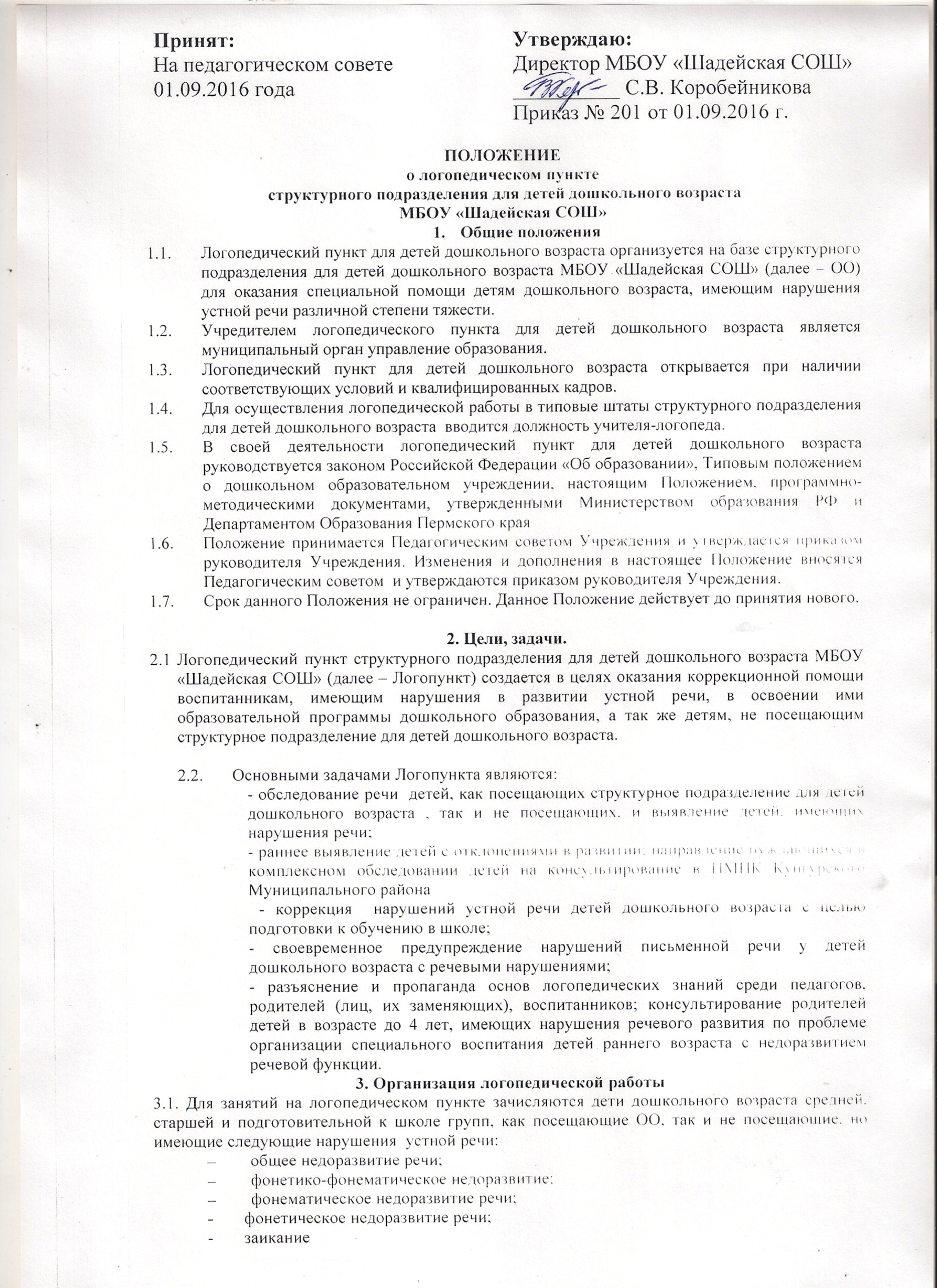 Руководитель структурногоподразделения	 МБОУ «Шадейская СОШ»___________ А.В.Кожевникова№ф.и. ребенкадата рожденияречевой диагнозпримечание№ф.и. ребенкадата рожденияречевой диагноздата зачисления на занятиядата выпускарезультат№группа, дата рождениядата постановки на очередьф.и. ребенкаречевой диагнозрекомендациидата зачисления на логопунктдатаф.и. ребенкатема№п/пНазвание мероприятияВремя проведения мероприятияВремя проведения мероприятия№п/пНазвание мероприятия1 полугодие2 полугодие1Обследование речи детей старшей и подготовительной к школе группсентябрьапрель2Проведение МППк по зачислению детей на логопунктсентябрь3Заполнение индивидуальных речевых картсентябрь4Зачисление на логопункт, подписание договоров с родителями детей, зачисленных на логопунктсентябрь5Сдача списков зачисленных на логопункт заведующему детского садасентябрь6 Комплектование подгрупп, составление расписания и планов логопедических занятийсентябрьмай7Составление графика посещения занятий по развитию речи в старшей и подготовительной группахсентябрь8Ознакомление воспитателей со списками детей, зачисленных на логопункт и графиком проведения занятийсентябрьянварь9Привлечение воспитателей к работе по автоматизации поставленных звуков (выдача рабочих листов)февраль№п/пНазвание мероприятияВремя проведения мероприятияВремя проведения мероприятия№п/пНазвание мероприятия1 полугодие2 полугодие10Проведение коррекционно-развивающих логопедических занятий с детьми старшей и подготовительной группОктябрь - январьФевраль - май11Проведение занятий и тренингов с целью профилактики речевых нарушений у детей всех возрастных группОктябрь - январьФевраль - май12Проведение консультаций для воспитателей всех возрастных группОктябрь - январьФевраль - май13Проведение родительских собраний во всех возрастных группах и индивидуальных консультаций для родителей детей старших и подготовительных к школе группОктябрь - январьФевраль - май14Экспресс – обследование  речи детей старших и подготовительных к школе группянварьмай15Экспресс  - обследование детей младшего возрастаАпрель - май16Составление статистических отчётов о состоянии звукопроизношения детей детского садаянварьмай17Создание и оформление стенда «Доска почёта» фотографиями выпускников логопунктамай18Проведение открытых итоговых занятий для родителей детей старших и подготовительных к школе групп «Праздник правильной речи» и награждение почётной грамотой «Помощник логопеда» наиболее активных воспитателейиюнь№п/пНазвание мероприятияВремя проведения мероприятияВремя проведения мероприятияВремя проведения мероприятия№п/пНазвание мероприятия1 полугодие1 полугодие2 полугодие19Подведение итогов работы за учебный год. Сдача аналитического отчёта о проделанной работе заведующему детского садаиюньиюнь20 Сдача отчета о работе за учебный год июнь21Подготовка материалов для проведения логопедического обследованияавгуст22Составление рабочих листов для проведения фронтальных и индивидуально-подгрупповых занятий для детей с диагнозом: дислалияавгуст23Составление рабочих листов с домашними заданиями для детей с диагнозом: ФФНравгустНазвание мероприятияВремя проведения мероприятияРабота с родителямиРабота с родителямиПроведение консультаций для родителей старшей группы на тему: «»октябрьПроведение родительского собрания «Роль родителей в процессе коррекции звукопроизношения»октябрьПроведение родительского собрания в подготовительных группах на тему: «Речевая готовность ребёнка к школе»Проведение родительского собрания в младших группах на тему «Развитие речи детей раннего возраста»Проведение консультаций для родителей детей старших и подготовительных к школе группРабота с воспитателямиРабота с воспитателямиПроведение консультаций для воспитателей старших и подготовительных к школе групп «До школы один год»Организация занятий в группах раннего возраста «Чтобы чётко говорить, надо с пальцами дружить» ( с использованием массажёров, элементов логоритмики, упражнений для дыхания, пальчиковых игр)Проведение семинара по проблемам предупреждения и коррекции недостатков речи детей для воспитателей, поступивших на работу в течение годаПроведение консультаций для воспитателей на тему: «Игры для развития речи  и мышления дошкольников»Проведение консультаций по запросу родителей в День открытых дверей в ДОУапрельЛогопедическое  заключениеКоличество
детей
на начало
учебного
годаКоличество
детей,
выбывших
в течение
учебного
годаКоличество выпущенных детейКоличество выпущенных детейРекомендовано направитьРекомендовано направитьРекомендовано направитьКоличество детей,
оставленныхдля продолжения
обученияЛогопедическое  заключениеКоличество
детей
на начало
учебного
годаКоличество
детей,
выбывших
в течение
учебного
годаРечь в нормеУличшение Общеобразовательная
школаОбщеобразовательная школа (логопункт)Общеразвивающая группа ДОУКоличество детей,
оставленныхдля продолжения
обученияНПОЗФФНрОНР (II)ИТОГО